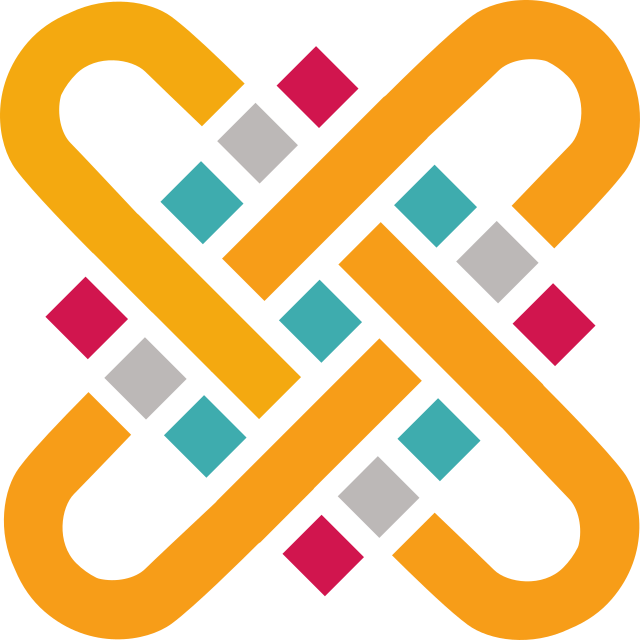 Σημείωση: Παρακαλείσθε να συμπληρώσετε την αίτηση με πεζά γράμματαΑΙΤΗΣΗ ΟΡΚΩΜΟΣΙΑΣΠαρακαλείσθε να συμπληρώσετε την αίτηση με πεζά γράμματαΠρος : ΠΑΝΕΠΙΣΤΗΜΙΟ ΔΥΤΙΚΗΣ ΜΑΚΕΔΟΝΙΑΣΣΧΟΛΗ ΕΠΙΣΤΗΜΩΝ ΥΓΕΙΑΣΤΜΗΜΑ ΜΑΙΕΥΤΙΚΗΣΠρος : ΠΑΝΕΠΙΣΤΗΜΙΟ ΔΥΤΙΚΗΣ ΜΑΚΕΔΟΝΙΑΣΣΧΟΛΗ ΕΠΙΣΤΗΜΩΝ ΥΓΕΙΑΣΤΜΗΜΑ ΜΑΙΕΥΤΙΚΗΣΠρος : ΠΑΝΕΠΙΣΤΗΜΙΟ ΔΥΤΙΚΗΣ ΜΑΚΕΔΟΝΙΑΣΣΧΟΛΗ ΕΠΙΣΤΗΜΩΝ ΥΓΕΙΑΣΤΜΗΜΑ ΜΑΙΕΥΤΙΚΗΣΠΡΟΣΩΠΙΚΑ ΣΤΟΙΧΕΙΑ :Σας κάνω γνωστό ότι συμπλήρωσα τις νόμιμες υποχρεώσεις, για να καταστώ πτυχιούχος και σας παρακαλώ να με δεχθείτε στην ορκωμοσία περιόδου …………… Ακαδημαϊκού έτους 202….-202…. .Πτολεμαΐδα  ____/____/2022Ο/Η αιτ_____________________________________Ονοματεπώνυμο – Υπογραφή)-Επιθυμώ να αναγνώσω τον (Σημειώστε Χ):Πολιτικό Όρκο   Θρησκευτικό Όρκο  Επιθυμώ την έκδοση του Πτυχίου μου και σε μορφή "παπύρου". (Σημειώστε Χ, αν θέλετε και εκτύπωση σε μορφή "παπύρου": Κόστος 20[είκοσι] Ευρώ με κατάθεση στον λογαριασμό της  ΕΘΝΙΚΗΣ ΤΡΑΠΕΖΑΣIBAN : GR7401103770000037754073973)                                                                                                                                                                             Σας κάνω γνωστό ότι συμπλήρωσα τις νόμιμες υποχρεώσεις, για να καταστώ πτυχιούχος και σας παρακαλώ να με δεχθείτε στην ορκωμοσία περιόδου …………… Ακαδημαϊκού έτους 202….-202…. .Πτολεμαΐδα  ____/____/2022Ο/Η αιτ_____________________________________Ονοματεπώνυμο – Υπογραφή)-Επιθυμώ να αναγνώσω τον (Σημειώστε Χ):Πολιτικό Όρκο   Θρησκευτικό Όρκο  Επιθυμώ την έκδοση του Πτυχίου μου και σε μορφή "παπύρου". (Σημειώστε Χ, αν θέλετε και εκτύπωση σε μορφή "παπύρου": Κόστος 20[είκοσι] Ευρώ με κατάθεση στον λογαριασμό της  ΕΘΝΙΚΗΣ ΤΡΑΠΕΖΑΣIBAN : GR7401103770000037754073973)                                                                                                                                                                             Σας κάνω γνωστό ότι συμπλήρωσα τις νόμιμες υποχρεώσεις, για να καταστώ πτυχιούχος και σας παρακαλώ να με δεχθείτε στην ορκωμοσία περιόδου …………… Ακαδημαϊκού έτους 202….-202…. .Πτολεμαΐδα  ____/____/2022Ο/Η αιτ_____________________________________Ονοματεπώνυμο – Υπογραφή)-Επιθυμώ να αναγνώσω τον (Σημειώστε Χ):Πολιτικό Όρκο   Θρησκευτικό Όρκο  Επιθυμώ την έκδοση του Πτυχίου μου και σε μορφή "παπύρου". (Σημειώστε Χ, αν θέλετε και εκτύπωση σε μορφή "παπύρου": Κόστος 20[είκοσι] Ευρώ με κατάθεση στον λογαριασμό της  ΕΘΝΙΚΗΣ ΤΡΑΠΕΖΑΣIBAN : GR7401103770000037754073973)                                                                                                                                                                             Α.Ε.Μ. : Σας κάνω γνωστό ότι συμπλήρωσα τις νόμιμες υποχρεώσεις, για να καταστώ πτυχιούχος και σας παρακαλώ να με δεχθείτε στην ορκωμοσία περιόδου …………… Ακαδημαϊκού έτους 202….-202…. .Πτολεμαΐδα  ____/____/2022Ο/Η αιτ_____________________________________Ονοματεπώνυμο – Υπογραφή)-Επιθυμώ να αναγνώσω τον (Σημειώστε Χ):Πολιτικό Όρκο   Θρησκευτικό Όρκο  Επιθυμώ την έκδοση του Πτυχίου μου και σε μορφή "παπύρου". (Σημειώστε Χ, αν θέλετε και εκτύπωση σε μορφή "παπύρου": Κόστος 20[είκοσι] Ευρώ με κατάθεση στον λογαριασμό της  ΕΘΝΙΚΗΣ ΤΡΑΠΕΖΑΣIBAN : GR7401103770000037754073973)                                                                                                                                                                             Σας κάνω γνωστό ότι συμπλήρωσα τις νόμιμες υποχρεώσεις, για να καταστώ πτυχιούχος και σας παρακαλώ να με δεχθείτε στην ορκωμοσία περιόδου …………… Ακαδημαϊκού έτους 202….-202…. .Πτολεμαΐδα  ____/____/2022Ο/Η αιτ_____________________________________Ονοματεπώνυμο – Υπογραφή)-Επιθυμώ να αναγνώσω τον (Σημειώστε Χ):Πολιτικό Όρκο   Θρησκευτικό Όρκο  Επιθυμώ την έκδοση του Πτυχίου μου και σε μορφή "παπύρου". (Σημειώστε Χ, αν θέλετε και εκτύπωση σε μορφή "παπύρου": Κόστος 20[είκοσι] Ευρώ με κατάθεση στον λογαριασμό της  ΕΘΝΙΚΗΣ ΤΡΑΠΕΖΑΣIBAN : GR7401103770000037754073973)                                                                                                                                                                             Σας κάνω γνωστό ότι συμπλήρωσα τις νόμιμες υποχρεώσεις, για να καταστώ πτυχιούχος και σας παρακαλώ να με δεχθείτε στην ορκωμοσία περιόδου …………… Ακαδημαϊκού έτους 202….-202…. .Πτολεμαΐδα  ____/____/2022Ο/Η αιτ_____________________________________Ονοματεπώνυμο – Υπογραφή)-Επιθυμώ να αναγνώσω τον (Σημειώστε Χ):Πολιτικό Όρκο   Θρησκευτικό Όρκο  Επιθυμώ την έκδοση του Πτυχίου μου και σε μορφή "παπύρου". (Σημειώστε Χ, αν θέλετε και εκτύπωση σε μορφή "παπύρου": Κόστος 20[είκοσι] Ευρώ με κατάθεση στον λογαριασμό της  ΕΘΝΙΚΗΣ ΤΡΑΠΕΖΑΣIBAN : GR7401103770000037754073973)                                                                                                                                                                             ΕΠΩΝΥΜΟ : Σας κάνω γνωστό ότι συμπλήρωσα τις νόμιμες υποχρεώσεις, για να καταστώ πτυχιούχος και σας παρακαλώ να με δεχθείτε στην ορκωμοσία περιόδου …………… Ακαδημαϊκού έτους 202….-202…. .Πτολεμαΐδα  ____/____/2022Ο/Η αιτ_____________________________________Ονοματεπώνυμο – Υπογραφή)-Επιθυμώ να αναγνώσω τον (Σημειώστε Χ):Πολιτικό Όρκο   Θρησκευτικό Όρκο  Επιθυμώ την έκδοση του Πτυχίου μου και σε μορφή "παπύρου". (Σημειώστε Χ, αν θέλετε και εκτύπωση σε μορφή "παπύρου": Κόστος 20[είκοσι] Ευρώ με κατάθεση στον λογαριασμό της  ΕΘΝΙΚΗΣ ΤΡΑΠΕΖΑΣIBAN : GR7401103770000037754073973)                                                                                                                                                                             Σας κάνω γνωστό ότι συμπλήρωσα τις νόμιμες υποχρεώσεις, για να καταστώ πτυχιούχος και σας παρακαλώ να με δεχθείτε στην ορκωμοσία περιόδου …………… Ακαδημαϊκού έτους 202….-202…. .Πτολεμαΐδα  ____/____/2022Ο/Η αιτ_____________________________________Ονοματεπώνυμο – Υπογραφή)-Επιθυμώ να αναγνώσω τον (Σημειώστε Χ):Πολιτικό Όρκο   Θρησκευτικό Όρκο  Επιθυμώ την έκδοση του Πτυχίου μου και σε μορφή "παπύρου". (Σημειώστε Χ, αν θέλετε και εκτύπωση σε μορφή "παπύρου": Κόστος 20[είκοσι] Ευρώ με κατάθεση στον λογαριασμό της  ΕΘΝΙΚΗΣ ΤΡΑΠΕΖΑΣIBAN : GR7401103770000037754073973)                                                                                                                                                                             Σας κάνω γνωστό ότι συμπλήρωσα τις νόμιμες υποχρεώσεις, για να καταστώ πτυχιούχος και σας παρακαλώ να με δεχθείτε στην ορκωμοσία περιόδου …………… Ακαδημαϊκού έτους 202….-202…. .Πτολεμαΐδα  ____/____/2022Ο/Η αιτ_____________________________________Ονοματεπώνυμο – Υπογραφή)-Επιθυμώ να αναγνώσω τον (Σημειώστε Χ):Πολιτικό Όρκο   Θρησκευτικό Όρκο  Επιθυμώ την έκδοση του Πτυχίου μου και σε μορφή "παπύρου". (Σημειώστε Χ, αν θέλετε και εκτύπωση σε μορφή "παπύρου": Κόστος 20[είκοσι] Ευρώ με κατάθεση στον λογαριασμό της  ΕΘΝΙΚΗΣ ΤΡΑΠΕΖΑΣIBAN : GR7401103770000037754073973)                                                                                                                                                                             ΟΝΟΜΑ : Σας κάνω γνωστό ότι συμπλήρωσα τις νόμιμες υποχρεώσεις, για να καταστώ πτυχιούχος και σας παρακαλώ να με δεχθείτε στην ορκωμοσία περιόδου …………… Ακαδημαϊκού έτους 202….-202…. .Πτολεμαΐδα  ____/____/2022Ο/Η αιτ_____________________________________Ονοματεπώνυμο – Υπογραφή)-Επιθυμώ να αναγνώσω τον (Σημειώστε Χ):Πολιτικό Όρκο   Θρησκευτικό Όρκο  Επιθυμώ την έκδοση του Πτυχίου μου και σε μορφή "παπύρου". (Σημειώστε Χ, αν θέλετε και εκτύπωση σε μορφή "παπύρου": Κόστος 20[είκοσι] Ευρώ με κατάθεση στον λογαριασμό της  ΕΘΝΙΚΗΣ ΤΡΑΠΕΖΑΣIBAN : GR7401103770000037754073973)                                                                                                                                                                             Σας κάνω γνωστό ότι συμπλήρωσα τις νόμιμες υποχρεώσεις, για να καταστώ πτυχιούχος και σας παρακαλώ να με δεχθείτε στην ορκωμοσία περιόδου …………… Ακαδημαϊκού έτους 202….-202…. .Πτολεμαΐδα  ____/____/2022Ο/Η αιτ_____________________________________Ονοματεπώνυμο – Υπογραφή)-Επιθυμώ να αναγνώσω τον (Σημειώστε Χ):Πολιτικό Όρκο   Θρησκευτικό Όρκο  Επιθυμώ την έκδοση του Πτυχίου μου και σε μορφή "παπύρου". (Σημειώστε Χ, αν θέλετε και εκτύπωση σε μορφή "παπύρου": Κόστος 20[είκοσι] Ευρώ με κατάθεση στον λογαριασμό της  ΕΘΝΙΚΗΣ ΤΡΑΠΕΖΑΣIBAN : GR7401103770000037754073973)                                                                                                                                                                             Σας κάνω γνωστό ότι συμπλήρωσα τις νόμιμες υποχρεώσεις, για να καταστώ πτυχιούχος και σας παρακαλώ να με δεχθείτε στην ορκωμοσία περιόδου …………… Ακαδημαϊκού έτους 202….-202…. .Πτολεμαΐδα  ____/____/2022Ο/Η αιτ_____________________________________Ονοματεπώνυμο – Υπογραφή)-Επιθυμώ να αναγνώσω τον (Σημειώστε Χ):Πολιτικό Όρκο   Θρησκευτικό Όρκο  Επιθυμώ την έκδοση του Πτυχίου μου και σε μορφή "παπύρου". (Σημειώστε Χ, αν θέλετε και εκτύπωση σε μορφή "παπύρου": Κόστος 20[είκοσι] Ευρώ με κατάθεση στον λογαριασμό της  ΕΘΝΙΚΗΣ ΤΡΑΠΕΖΑΣIBAN : GR7401103770000037754073973)                                                                                                                                                                             ΟΝΟΜΑ ΠΑΤΡΟΣ : Σας κάνω γνωστό ότι συμπλήρωσα τις νόμιμες υποχρεώσεις, για να καταστώ πτυχιούχος και σας παρακαλώ να με δεχθείτε στην ορκωμοσία περιόδου …………… Ακαδημαϊκού έτους 202….-202…. .Πτολεμαΐδα  ____/____/2022Ο/Η αιτ_____________________________________Ονοματεπώνυμο – Υπογραφή)-Επιθυμώ να αναγνώσω τον (Σημειώστε Χ):Πολιτικό Όρκο   Θρησκευτικό Όρκο  Επιθυμώ την έκδοση του Πτυχίου μου και σε μορφή "παπύρου". (Σημειώστε Χ, αν θέλετε και εκτύπωση σε μορφή "παπύρου": Κόστος 20[είκοσι] Ευρώ με κατάθεση στον λογαριασμό της  ΕΘΝΙΚΗΣ ΤΡΑΠΕΖΑΣIBAN : GR7401103770000037754073973)                                                                                                                                                                             Σας κάνω γνωστό ότι συμπλήρωσα τις νόμιμες υποχρεώσεις, για να καταστώ πτυχιούχος και σας παρακαλώ να με δεχθείτε στην ορκωμοσία περιόδου …………… Ακαδημαϊκού έτους 202….-202…. .Πτολεμαΐδα  ____/____/2022Ο/Η αιτ_____________________________________Ονοματεπώνυμο – Υπογραφή)-Επιθυμώ να αναγνώσω τον (Σημειώστε Χ):Πολιτικό Όρκο   Θρησκευτικό Όρκο  Επιθυμώ την έκδοση του Πτυχίου μου και σε μορφή "παπύρου". (Σημειώστε Χ, αν θέλετε και εκτύπωση σε μορφή "παπύρου": Κόστος 20[είκοσι] Ευρώ με κατάθεση στον λογαριασμό της  ΕΘΝΙΚΗΣ ΤΡΑΠΕΖΑΣIBAN : GR7401103770000037754073973)                                                                                                                                                                             Σας κάνω γνωστό ότι συμπλήρωσα τις νόμιμες υποχρεώσεις, για να καταστώ πτυχιούχος και σας παρακαλώ να με δεχθείτε στην ορκωμοσία περιόδου …………… Ακαδημαϊκού έτους 202….-202…. .Πτολεμαΐδα  ____/____/2022Ο/Η αιτ_____________________________________Ονοματεπώνυμο – Υπογραφή)-Επιθυμώ να αναγνώσω τον (Σημειώστε Χ):Πολιτικό Όρκο   Θρησκευτικό Όρκο  Επιθυμώ την έκδοση του Πτυχίου μου και σε μορφή "παπύρου". (Σημειώστε Χ, αν θέλετε και εκτύπωση σε μορφή "παπύρου": Κόστος 20[είκοσι] Ευρώ με κατάθεση στον λογαριασμό της  ΕΘΝΙΚΗΣ ΤΡΑΠΕΖΑΣIBAN : GR7401103770000037754073973)                                                                                                                                                                             ΟΝΟΜΑ ΜΗΤΡΟΣ : Σας κάνω γνωστό ότι συμπλήρωσα τις νόμιμες υποχρεώσεις, για να καταστώ πτυχιούχος και σας παρακαλώ να με δεχθείτε στην ορκωμοσία περιόδου …………… Ακαδημαϊκού έτους 202….-202…. .Πτολεμαΐδα  ____/____/2022Ο/Η αιτ_____________________________________Ονοματεπώνυμο – Υπογραφή)-Επιθυμώ να αναγνώσω τον (Σημειώστε Χ):Πολιτικό Όρκο   Θρησκευτικό Όρκο  Επιθυμώ την έκδοση του Πτυχίου μου και σε μορφή "παπύρου". (Σημειώστε Χ, αν θέλετε και εκτύπωση σε μορφή "παπύρου": Κόστος 20[είκοσι] Ευρώ με κατάθεση στον λογαριασμό της  ΕΘΝΙΚΗΣ ΤΡΑΠΕΖΑΣIBAN : GR7401103770000037754073973)                                                                                                                                                                             Σας κάνω γνωστό ότι συμπλήρωσα τις νόμιμες υποχρεώσεις, για να καταστώ πτυχιούχος και σας παρακαλώ να με δεχθείτε στην ορκωμοσία περιόδου …………… Ακαδημαϊκού έτους 202….-202…. .Πτολεμαΐδα  ____/____/2022Ο/Η αιτ_____________________________________Ονοματεπώνυμο – Υπογραφή)-Επιθυμώ να αναγνώσω τον (Σημειώστε Χ):Πολιτικό Όρκο   Θρησκευτικό Όρκο  Επιθυμώ την έκδοση του Πτυχίου μου και σε μορφή "παπύρου". (Σημειώστε Χ, αν θέλετε και εκτύπωση σε μορφή "παπύρου": Κόστος 20[είκοσι] Ευρώ με κατάθεση στον λογαριασμό της  ΕΘΝΙΚΗΣ ΤΡΑΠΕΖΑΣIBAN : GR7401103770000037754073973)                                                                                                                                                                             Σας κάνω γνωστό ότι συμπλήρωσα τις νόμιμες υποχρεώσεις, για να καταστώ πτυχιούχος και σας παρακαλώ να με δεχθείτε στην ορκωμοσία περιόδου …………… Ακαδημαϊκού έτους 202….-202…. .Πτολεμαΐδα  ____/____/2022Ο/Η αιτ_____________________________________Ονοματεπώνυμο – Υπογραφή)-Επιθυμώ να αναγνώσω τον (Σημειώστε Χ):Πολιτικό Όρκο   Θρησκευτικό Όρκο  Επιθυμώ την έκδοση του Πτυχίου μου και σε μορφή "παπύρου". (Σημειώστε Χ, αν θέλετε και εκτύπωση σε μορφή "παπύρου": Κόστος 20[είκοσι] Ευρώ με κατάθεση στον λογαριασμό της  ΕΘΝΙΚΗΣ ΤΡΑΠΕΖΑΣIBAN : GR7401103770000037754073973)                                                                                                                                                                             ΔΙΕΥΘΥΝΣΗ μόνιμης ΚΑΤΟΙΚΙΑΣ  Σας κάνω γνωστό ότι συμπλήρωσα τις νόμιμες υποχρεώσεις, για να καταστώ πτυχιούχος και σας παρακαλώ να με δεχθείτε στην ορκωμοσία περιόδου …………… Ακαδημαϊκού έτους 202….-202…. .Πτολεμαΐδα  ____/____/2022Ο/Η αιτ_____________________________________Ονοματεπώνυμο – Υπογραφή)-Επιθυμώ να αναγνώσω τον (Σημειώστε Χ):Πολιτικό Όρκο   Θρησκευτικό Όρκο  Επιθυμώ την έκδοση του Πτυχίου μου και σε μορφή "παπύρου". (Σημειώστε Χ, αν θέλετε και εκτύπωση σε μορφή "παπύρου": Κόστος 20[είκοσι] Ευρώ με κατάθεση στον λογαριασμό της  ΕΘΝΙΚΗΣ ΤΡΑΠΕΖΑΣIBAN : GR7401103770000037754073973)                                                                                                                                                                             Σας κάνω γνωστό ότι συμπλήρωσα τις νόμιμες υποχρεώσεις, για να καταστώ πτυχιούχος και σας παρακαλώ να με δεχθείτε στην ορκωμοσία περιόδου …………… Ακαδημαϊκού έτους 202….-202…. .Πτολεμαΐδα  ____/____/2022Ο/Η αιτ_____________________________________Ονοματεπώνυμο – Υπογραφή)-Επιθυμώ να αναγνώσω τον (Σημειώστε Χ):Πολιτικό Όρκο   Θρησκευτικό Όρκο  Επιθυμώ την έκδοση του Πτυχίου μου και σε μορφή "παπύρου". (Σημειώστε Χ, αν θέλετε και εκτύπωση σε μορφή "παπύρου": Κόστος 20[είκοσι] Ευρώ με κατάθεση στον λογαριασμό της  ΕΘΝΙΚΗΣ ΤΡΑΠΕΖΑΣIBAN : GR7401103770000037754073973)                                                                                                                                                                             Σας κάνω γνωστό ότι συμπλήρωσα τις νόμιμες υποχρεώσεις, για να καταστώ πτυχιούχος και σας παρακαλώ να με δεχθείτε στην ορκωμοσία περιόδου …………… Ακαδημαϊκού έτους 202….-202…. .Πτολεμαΐδα  ____/____/2022Ο/Η αιτ_____________________________________Ονοματεπώνυμο – Υπογραφή)-Επιθυμώ να αναγνώσω τον (Σημειώστε Χ):Πολιτικό Όρκο   Θρησκευτικό Όρκο  Επιθυμώ την έκδοση του Πτυχίου μου και σε μορφή "παπύρου". (Σημειώστε Χ, αν θέλετε και εκτύπωση σε μορφή "παπύρου": Κόστος 20[είκοσι] Ευρώ με κατάθεση στον λογαριασμό της  ΕΘΝΙΚΗΣ ΤΡΑΠΕΖΑΣIBAN : GR7401103770000037754073973)                                                                                                                                                                             ΟΔΟΣ : Σας κάνω γνωστό ότι συμπλήρωσα τις νόμιμες υποχρεώσεις, για να καταστώ πτυχιούχος και σας παρακαλώ να με δεχθείτε στην ορκωμοσία περιόδου …………… Ακαδημαϊκού έτους 202….-202…. .Πτολεμαΐδα  ____/____/2022Ο/Η αιτ_____________________________________Ονοματεπώνυμο – Υπογραφή)-Επιθυμώ να αναγνώσω τον (Σημειώστε Χ):Πολιτικό Όρκο   Θρησκευτικό Όρκο  Επιθυμώ την έκδοση του Πτυχίου μου και σε μορφή "παπύρου". (Σημειώστε Χ, αν θέλετε και εκτύπωση σε μορφή "παπύρου": Κόστος 20[είκοσι] Ευρώ με κατάθεση στον λογαριασμό της  ΕΘΝΙΚΗΣ ΤΡΑΠΕΖΑΣIBAN : GR7401103770000037754073973)                                                                                                                                                                             Σας κάνω γνωστό ότι συμπλήρωσα τις νόμιμες υποχρεώσεις, για να καταστώ πτυχιούχος και σας παρακαλώ να με δεχθείτε στην ορκωμοσία περιόδου …………… Ακαδημαϊκού έτους 202….-202…. .Πτολεμαΐδα  ____/____/2022Ο/Η αιτ_____________________________________Ονοματεπώνυμο – Υπογραφή)-Επιθυμώ να αναγνώσω τον (Σημειώστε Χ):Πολιτικό Όρκο   Θρησκευτικό Όρκο  Επιθυμώ την έκδοση του Πτυχίου μου και σε μορφή "παπύρου". (Σημειώστε Χ, αν θέλετε και εκτύπωση σε μορφή "παπύρου": Κόστος 20[είκοσι] Ευρώ με κατάθεση στον λογαριασμό της  ΕΘΝΙΚΗΣ ΤΡΑΠΕΖΑΣIBAN : GR7401103770000037754073973)                                                                                                                                                                             Σας κάνω γνωστό ότι συμπλήρωσα τις νόμιμες υποχρεώσεις, για να καταστώ πτυχιούχος και σας παρακαλώ να με δεχθείτε στην ορκωμοσία περιόδου …………… Ακαδημαϊκού έτους 202….-202…. .Πτολεμαΐδα  ____/____/2022Ο/Η αιτ_____________________________________Ονοματεπώνυμο – Υπογραφή)-Επιθυμώ να αναγνώσω τον (Σημειώστε Χ):Πολιτικό Όρκο   Θρησκευτικό Όρκο  Επιθυμώ την έκδοση του Πτυχίου μου και σε μορφή "παπύρου". (Σημειώστε Χ, αν θέλετε και εκτύπωση σε μορφή "παπύρου": Κόστος 20[είκοσι] Ευρώ με κατάθεση στον λογαριασμό της  ΕΘΝΙΚΗΣ ΤΡΑΠΕΖΑΣIBAN : GR7401103770000037754073973)                                                                                                                                                                             ΑΡ.:          Τ.Κ. :                      ΠΕΡΙΟΧΗ :Σας κάνω γνωστό ότι συμπλήρωσα τις νόμιμες υποχρεώσεις, για να καταστώ πτυχιούχος και σας παρακαλώ να με δεχθείτε στην ορκωμοσία περιόδου …………… Ακαδημαϊκού έτους 202….-202…. .Πτολεμαΐδα  ____/____/2022Ο/Η αιτ_____________________________________Ονοματεπώνυμο – Υπογραφή)-Επιθυμώ να αναγνώσω τον (Σημειώστε Χ):Πολιτικό Όρκο   Θρησκευτικό Όρκο  Επιθυμώ την έκδοση του Πτυχίου μου και σε μορφή "παπύρου". (Σημειώστε Χ, αν θέλετε και εκτύπωση σε μορφή "παπύρου": Κόστος 20[είκοσι] Ευρώ με κατάθεση στον λογαριασμό της  ΕΘΝΙΚΗΣ ΤΡΑΠΕΖΑΣIBAN : GR7401103770000037754073973)                                                                                                                                                                             Σας κάνω γνωστό ότι συμπλήρωσα τις νόμιμες υποχρεώσεις, για να καταστώ πτυχιούχος και σας παρακαλώ να με δεχθείτε στην ορκωμοσία περιόδου …………… Ακαδημαϊκού έτους 202….-202…. .Πτολεμαΐδα  ____/____/2022Ο/Η αιτ_____________________________________Ονοματεπώνυμο – Υπογραφή)-Επιθυμώ να αναγνώσω τον (Σημειώστε Χ):Πολιτικό Όρκο   Θρησκευτικό Όρκο  Επιθυμώ την έκδοση του Πτυχίου μου και σε μορφή "παπύρου". (Σημειώστε Χ, αν θέλετε και εκτύπωση σε μορφή "παπύρου": Κόστος 20[είκοσι] Ευρώ με κατάθεση στον λογαριασμό της  ΕΘΝΙΚΗΣ ΤΡΑΠΕΖΑΣIBAN : GR7401103770000037754073973)                                                                                                                                                                             Σας κάνω γνωστό ότι συμπλήρωσα τις νόμιμες υποχρεώσεις, για να καταστώ πτυχιούχος και σας παρακαλώ να με δεχθείτε στην ορκωμοσία περιόδου …………… Ακαδημαϊκού έτους 202….-202…. .Πτολεμαΐδα  ____/____/2022Ο/Η αιτ_____________________________________Ονοματεπώνυμο – Υπογραφή)-Επιθυμώ να αναγνώσω τον (Σημειώστε Χ):Πολιτικό Όρκο   Θρησκευτικό Όρκο  Επιθυμώ την έκδοση του Πτυχίου μου και σε μορφή "παπύρου". (Σημειώστε Χ, αν θέλετε και εκτύπωση σε μορφή "παπύρου": Κόστος 20[είκοσι] Ευρώ με κατάθεση στον λογαριασμό της  ΕΘΝΙΚΗΣ ΤΡΑΠΕΖΑΣIBAN : GR7401103770000037754073973)                                                                                                                                                                             ΝΟΜΟΣ  :Με την αίτηση μου καταθέτω :Αίτηση (συμπληρωμένη & υπογεγραμμένη)Φωτοτυπία αστυνομικής ταυτότητας/διαβατηρίουΠιστοποιητικό Οικογενειακής ΚατάστασηςΒιβλιάριο υγείας (αν υπάρχει)Ακαδημαϊκή Ταυτότητα (πάσο)Κάρτα σίτισης (αν υπάρχει)Βιβλιάριο Σπουδών (αν υπάρχει)Υπεύθυνη Δήλωση ότι δεν οφείλω βιβλία στη βιβλιοθήκη ΠΔΜ και δεν έχω εκκρεμότητα στην φοιτητική εστίαΑποδεικτικό κατάθεσης 20 € στην Εθνική Τράπεζα για την εκτύπωση «παπύρου»ΧΩΡΑ :Με την αίτηση μου καταθέτω :Αίτηση (συμπληρωμένη & υπογεγραμμένη)Φωτοτυπία αστυνομικής ταυτότητας/διαβατηρίουΠιστοποιητικό Οικογενειακής ΚατάστασηςΒιβλιάριο υγείας (αν υπάρχει)Ακαδημαϊκή Ταυτότητα (πάσο)Κάρτα σίτισης (αν υπάρχει)Βιβλιάριο Σπουδών (αν υπάρχει)Υπεύθυνη Δήλωση ότι δεν οφείλω βιβλία στη βιβλιοθήκη ΠΔΜ και δεν έχω εκκρεμότητα στην φοιτητική εστίαΑποδεικτικό κατάθεσης 20 € στην Εθνική Τράπεζα για την εκτύπωση «παπύρου»Με την αίτηση μου καταθέτω :Αίτηση (συμπληρωμένη & υπογεγραμμένη)Φωτοτυπία αστυνομικής ταυτότητας/διαβατηρίουΠιστοποιητικό Οικογενειακής ΚατάστασηςΒιβλιάριο υγείας (αν υπάρχει)Ακαδημαϊκή Ταυτότητα (πάσο)Κάρτα σίτισης (αν υπάρχει)Βιβλιάριο Σπουδών (αν υπάρχει)Υπεύθυνη Δήλωση ότι δεν οφείλω βιβλία στη βιβλιοθήκη ΠΔΜ και δεν έχω εκκρεμότητα στην φοιτητική εστίαΑποδεικτικό κατάθεσης 20 € στην Εθνική Τράπεζα για την εκτύπωση «παπύρου»ΣΤΑΘΕΡΟ ΤΗΛΕΦΩΝΟ:Με την αίτηση μου καταθέτω :Αίτηση (συμπληρωμένη & υπογεγραμμένη)Φωτοτυπία αστυνομικής ταυτότητας/διαβατηρίουΠιστοποιητικό Οικογενειακής ΚατάστασηςΒιβλιάριο υγείας (αν υπάρχει)Ακαδημαϊκή Ταυτότητα (πάσο)Κάρτα σίτισης (αν υπάρχει)Βιβλιάριο Σπουδών (αν υπάρχει)Υπεύθυνη Δήλωση ότι δεν οφείλω βιβλία στη βιβλιοθήκη ΠΔΜ και δεν έχω εκκρεμότητα στην φοιτητική εστίαΑποδεικτικό κατάθεσης 20 € στην Εθνική Τράπεζα για την εκτύπωση «παπύρου»ΚΙΝΗΤΟ ΤΗΛΕΦΩΝΟ : Με την αίτηση μου καταθέτω :Αίτηση (συμπληρωμένη & υπογεγραμμένη)Φωτοτυπία αστυνομικής ταυτότητας/διαβατηρίουΠιστοποιητικό Οικογενειακής ΚατάστασηςΒιβλιάριο υγείας (αν υπάρχει)Ακαδημαϊκή Ταυτότητα (πάσο)Κάρτα σίτισης (αν υπάρχει)Βιβλιάριο Σπουδών (αν υπάρχει)Υπεύθυνη Δήλωση ότι δεν οφείλω βιβλία στη βιβλιοθήκη ΠΔΜ και δεν έχω εκκρεμότητα στην φοιτητική εστίαΑποδεικτικό κατάθεσης 20 € στην Εθνική Τράπεζα για την εκτύπωση «παπύρου»E-MAIL : Με την αίτηση μου καταθέτω :Αίτηση (συμπληρωμένη & υπογεγραμμένη)Φωτοτυπία αστυνομικής ταυτότητας/διαβατηρίουΠιστοποιητικό Οικογενειακής ΚατάστασηςΒιβλιάριο υγείας (αν υπάρχει)Ακαδημαϊκή Ταυτότητα (πάσο)Κάρτα σίτισης (αν υπάρχει)Βιβλιάριο Σπουδών (αν υπάρχει)Υπεύθυνη Δήλωση ότι δεν οφείλω βιβλία στη βιβλιοθήκη ΠΔΜ και δεν έχω εκκρεμότητα στην φοιτητική εστίαΑποδεικτικό κατάθεσης 20 € στην Εθνική Τράπεζα για την εκτύπωση «παπύρου»ΣΤΟΙΧΕΙΑ ΤΑΥΤΟΤΗΤΑΣ :Με την αίτηση μου καταθέτω :Αίτηση (συμπληρωμένη & υπογεγραμμένη)Φωτοτυπία αστυνομικής ταυτότητας/διαβατηρίουΠιστοποιητικό Οικογενειακής ΚατάστασηςΒιβλιάριο υγείας (αν υπάρχει)Ακαδημαϊκή Ταυτότητα (πάσο)Κάρτα σίτισης (αν υπάρχει)Βιβλιάριο Σπουδών (αν υπάρχει)Υπεύθυνη Δήλωση ότι δεν οφείλω βιβλία στη βιβλιοθήκη ΠΔΜ και δεν έχω εκκρεμότητα στην φοιτητική εστίαΑποδεικτικό κατάθεσης 20 € στην Εθνική Τράπεζα για την εκτύπωση «παπύρου»ΑΡ.ΔΕΛ.ΤΑΥΤΟΤΗΤΑΣ/ΔΙΑΒΑΤΗΡΙΟΥ:Με την αίτηση μου καταθέτω :Αίτηση (συμπληρωμένη & υπογεγραμμένη)Φωτοτυπία αστυνομικής ταυτότητας/διαβατηρίουΠιστοποιητικό Οικογενειακής ΚατάστασηςΒιβλιάριο υγείας (αν υπάρχει)Ακαδημαϊκή Ταυτότητα (πάσο)Κάρτα σίτισης (αν υπάρχει)Βιβλιάριο Σπουδών (αν υπάρχει)Υπεύθυνη Δήλωση ότι δεν οφείλω βιβλία στη βιβλιοθήκη ΠΔΜ και δεν έχω εκκρεμότητα στην φοιτητική εστίαΑποδεικτικό κατάθεσης 20 € στην Εθνική Τράπεζα για την εκτύπωση «παπύρου»ΤΟΠΟΣ ΓΕΝΝΗΣΗΣ:Με την αίτηση μου καταθέτω :Αίτηση (συμπληρωμένη & υπογεγραμμένη)Φωτοτυπία αστυνομικής ταυτότητας/διαβατηρίουΠιστοποιητικό Οικογενειακής ΚατάστασηςΒιβλιάριο υγείας (αν υπάρχει)Ακαδημαϊκή Ταυτότητα (πάσο)Κάρτα σίτισης (αν υπάρχει)Βιβλιάριο Σπουδών (αν υπάρχει)Υπεύθυνη Δήλωση ότι δεν οφείλω βιβλία στη βιβλιοθήκη ΠΔΜ και δεν έχω εκκρεμότητα στην φοιτητική εστίαΑποδεικτικό κατάθεσης 20 € στην Εθνική Τράπεζα για την εκτύπωση «παπύρου»Με την αίτηση μου καταθέτω :Αίτηση (συμπληρωμένη & υπογεγραμμένη)Φωτοτυπία αστυνομικής ταυτότητας/διαβατηρίουΠιστοποιητικό Οικογενειακής ΚατάστασηςΒιβλιάριο υγείας (αν υπάρχει)Ακαδημαϊκή Ταυτότητα (πάσο)Κάρτα σίτισης (αν υπάρχει)Βιβλιάριο Σπουδών (αν υπάρχει)Υπεύθυνη Δήλωση ότι δεν οφείλω βιβλία στη βιβλιοθήκη ΠΔΜ και δεν έχω εκκρεμότητα στην φοιτητική εστίαΑποδεικτικό κατάθεσης 20 € στην Εθνική Τράπεζα για την εκτύπωση «παπύρου»ΠΡΟΣΘΕΤΑ ΣΤΟΙΧΕΙΑ:ΠΡΟΣΘΕΤΑ ΣΤΟΙΧΕΙΑ:ΠΡΟΣΘΕΤΑ ΣΤΟΙΧΕΙΑ:ΠΡΟΣΘΕΤΑ ΣΤΟΙΧΕΙΑ:1) Θέμα Πτυχιακής Εργασίας (ΕΛΛΗΝΙΚΑ) …………………………………….…….......................................................................................................................................................................………………………………………………………………………………………………………………………………….…………………………………………………..…………………….2) Θέμα Πτυχιακής Εργασίας (ΑΓΓΛΙΚΑ)…………………………………………………………..…………………….…….........................................................................................................................…………………………………………………………………………………………………………………………………………………………………………………………………………….3) Φορέας Πρακτικής Άσκησης (ΕΛΛΗΝΙΚΑ) ………………………………………………………………………………………………..…………………………………………………………………………………………………………..4) Φορέας Πρακτικής άσκησης (ΑΓΓΛΙΚΑ)……………………………………………………………………………………………………………………………………………………………………………………………………………1) Θέμα Πτυχιακής Εργασίας (ΕΛΛΗΝΙΚΑ) …………………………………….…….......................................................................................................................................................................………………………………………………………………………………………………………………………………….…………………………………………………..…………………….2) Θέμα Πτυχιακής Εργασίας (ΑΓΓΛΙΚΑ)…………………………………………………………..…………………….…….........................................................................................................................…………………………………………………………………………………………………………………………………………………………………………………………………………….3) Φορέας Πρακτικής Άσκησης (ΕΛΛΗΝΙΚΑ) ………………………………………………………………………………………………..…………………………………………………………………………………………………………..4) Φορέας Πρακτικής άσκησης (ΑΓΓΛΙΚΑ)……………………………………………………………………………………………………………………………………………………………………………………………………………1) Θέμα Πτυχιακής Εργασίας (ΕΛΛΗΝΙΚΑ) …………………………………….…….......................................................................................................................................................................………………………………………………………………………………………………………………………………….…………………………………………………..…………………….2) Θέμα Πτυχιακής Εργασίας (ΑΓΓΛΙΚΑ)…………………………………………………………..…………………….…….........................................................................................................................…………………………………………………………………………………………………………………………………………………………………………………………………………….3) Φορέας Πρακτικής Άσκησης (ΕΛΛΗΝΙΚΑ) ………………………………………………………………………………………………..…………………………………………………………………………………………………………..4) Φορέας Πρακτικής άσκησης (ΑΓΓΛΙΚΑ)……………………………………………………………………………………………………………………………………………………………………………………………………………1) Θέμα Πτυχιακής Εργασίας (ΕΛΛΗΝΙΚΑ) …………………………………….…….......................................................................................................................................................................………………………………………………………………………………………………………………………………….…………………………………………………..…………………….2) Θέμα Πτυχιακής Εργασίας (ΑΓΓΛΙΚΑ)…………………………………………………………..…………………….…….........................................................................................................................…………………………………………………………………………………………………………………………………………………………………………………………………………….3) Φορέας Πρακτικής Άσκησης (ΕΛΛΗΝΙΚΑ) ………………………………………………………………………………………………..…………………………………………………………………………………………………………..4) Φορέας Πρακτικής άσκησης (ΑΓΓΛΙΚΑ)……………………………………………………………………………………………………………………………………………………………………………………………………………ΠΙΣΤΟΠΟΙΗΤΙΚΟ ΔΙΔΑΚΤΙΚΗΣ ΚΑΙ ΠΑΙΔΑΓΩΓΙΚΗΣ ΕΠΑΡΚΕΙΑΣ:ΠΙΣΤΟΠΟΙΗΤΙΚΟ ΔΙΔΑΚΤΙΚΗΣ ΚΑΙ ΠΑΙΔΑΓΩΓΙΚΗΣ ΕΠΑΡΚΕΙΑΣ:ΠΙΣΤΟΠΟΙΗΤΙΚΟ ΔΙΔΑΚΤΙΚΗΣ ΚΑΙ ΠΑΙΔΑΓΩΓΙΚΗΣ ΕΠΑΡΚΕΙΑΣ:ΠΙΣΤΟΠΟΙΗΤΙΚΟ ΔΙΔΑΚΤΙΚΗΣ ΚΑΙ ΠΑΙΔΑΓΩΓΙΚΗΣ ΕΠΑΡΚΕΙΑΣ:ΠΑΡΑΚΟΛΟΥΘΗΣΑ ΕΠΙΤΥΧΩΣ ΟΛΑ ΤΑ ΜΑΘΗΜΑΤΑ ΔΙΔΑΚΤΙΚΗΣ ΚΑΙ ΠΑΙΔΑΓΩΓΙΚΗΣ ΕΠΑΡΚΕΙΑΣ:             NAI:     ΟΧΙ:  ΠΑΡΑΚΟΛΟΥΘΗΣΑ ΕΠΙΤΥΧΩΣ ΟΛΑ ΤΑ ΜΑΘΗΜΑΤΑ ΔΙΔΑΚΤΙΚΗΣ ΚΑΙ ΠΑΙΔΑΓΩΓΙΚΗΣ ΕΠΑΡΚΕΙΑΣ:             NAI:     ΟΧΙ:  ΠΑΡΑΚΟΛΟΥΘΗΣΑ ΕΠΙΤΥΧΩΣ ΟΛΑ ΤΑ ΜΑΘΗΜΑΤΑ ΔΙΔΑΚΤΙΚΗΣ ΚΑΙ ΠΑΙΔΑΓΩΓΙΚΗΣ ΕΠΑΡΚΕΙΑΣ:             NAI:     ΟΧΙ:  ΠΑΡΑΚΟΛΟΥΘΗΣΑ ΕΠΙΤΥΧΩΣ ΟΛΑ ΤΑ ΜΑΘΗΜΑΤΑ ΔΙΔΑΚΤΙΚΗΣ ΚΑΙ ΠΑΙΔΑΓΩΓΙΚΗΣ ΕΠΑΡΚΕΙΑΣ:             NAI:     ΟΧΙ:  ΣΥΜΜΕΤΟΧΗ ΣΤΟ ΠΡΟΓΡΑΜΜΑ ΚΙΝΗΤΙΚΟΤΗΤΑΣ ERASMUS+  :NAI:                                       ΟΧΙ:       ΣΥΜΜΕΤΟΧΗ ΣΤΟ ΠΡΟΓΡΑΜΜΑ ΚΙΝΗΤΙΚΟΤΗΤΑΣ ERASMUS+  :NAI:                                       ΟΧΙ:       ΣΥΜΜΕΤΟΧΗ ΣΤΟ ΠΡΟΓΡΑΜΜΑ ΚΙΝΗΤΙΚΟΤΗΤΑΣ ERASMUS+  :NAI:                                       ΟΧΙ:       ΣΥΜΜΕΤΟΧΗ ΣΤΟ ΠΡΟΓΡΑΜΜΑ ΚΙΝΗΤΙΚΟΤΗΤΑΣ ERASMUS+  :NAI:                                       ΟΧΙ:       ΓΙΑ ΠΡΑΚΤΙΚΗ ΑΣΚΗΣΗ                   ΓΙΑ ΦΟΙΤΗΣΗ       ΦΟΡΕΑΣ ΥΠΟΔΟΧΗΣ:ΦΟΡΕΑΣ ΥΠΟΔΟΧΗΣ: